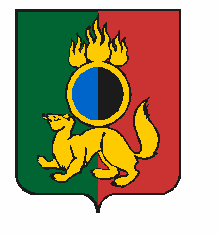 АДМИНИСТРАЦИЯ ГОРОДСКОГО ОКРУГА ПЕРВОУРАЛЬСКПОСТАНОВЛЕНИЕг. ПервоуральскВ целях приведения административного регламента в соответствие с типовыми требованиями, в соответствии с Федеральным законом от 06 октября 2003 года № 131-ФЗ                        «Об общих принципах организации местного самоуправления в Российской Федерации», Федеральным законом от 27 июля 2010 года № 210-ФЗ «Об организации предоставления государственных и муниципальных услуг», в соответствии с постановлением Правительства Российской Федерации от 16 мая 2011 года № 373 «О разработке и утверждении административных регламентов исполнения государственных функций и административных регламентов предоставления государственных услуг», руководствуясь Уставом городского округа Первоуральск, Администрация городского округа Первоуральск ПОСТАНОВЛЯЕТ:1. Внести в Административный регламент по предоставлению муниципальной услуги «Предоставление путевок в организации отдыха детей и их оздоровления                            в учебное время (за исключением детей-сирот и детей, оставшихся без                         попечения родителей, детей, находящихся в трудной жизненной ситуации)», утвержденный постановлением Администрации городского округа Первоуральск                           от 04 сентября 2020 года № 1739 следующие изменения:1) подпункт 6 пункта 16 исключить;2) подпункт 5 пункта 16 изложить в следующей редакции:«5) справка с места учебы ребенка».2. Опубликовать настоящее постановление в газете «Вечерний Первоуральск» и разместить на официальном сайте городского округа Первоуральск.3. Контроль за исполнением настоящего постановления оставляю за собой.Глава городского округа Первоуральск                                                                      И.В.Кабец27.10.2021№2020О внесении изменений в Административный регламент по предоставлению муниципальной услуги «Предоставление путевок в организации отдыха детей и их оздоровления в учебное время  (за исключением детей-сирот и детей, оставшихся без попечения родителей, детей, находящихся в трудной жизненной ситуации)», утвержденный постановлением Администрации городского округа Первоуральск от 04 сентября 2020 года № 1739